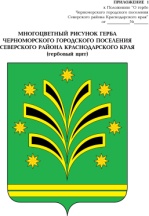 АДМИНИСТРАЦИЯ ЧЕРНОМОРСКОГО ГОРОДСКОГО ПОСЕЛЕНИЯСЕВЕРСКОГО РАЙОНАПОСТАНОВЛЕНИЕот 06.06.2017                                                                                                   № 275пгт ЧерноморскийОб утверждении порядка составления, утверждения и установления показателей планов (программ) финансово-хозяйственной деятельности  и порядка утверждения бухгалтерской отчетности и отчетов муниципальных унитарных предприятий Черноморского городского поселения Северского районаВ соответствии с Федеральным законом от 14 ноября 2002 года № 161-ФЗ «О государственных и муниципальных унитарных предприятиях», Федеральным законом от 06 октября 2003 года № 131-ФЗ «Об общих принципах организации местного самоуправления в Российской Федерации», Уставом Черноморского городского поселения Северского района в целях повышения эффективности работы муниципальных унитарных предприятий Черноморского городского поселения Северского района и усиления контроля за их деятельностью п о с т а н о в л я ю:1. Утвердить порядок составления, утверждения и установления показателей планов (программ) финансово-хозяйственной деятельности муниципальных унитарных предприятий Черноморского городского поселения Северского района (приложение №1).2. Установить, что показатели экономической эффективности деятельности муниципальных унитарных предприятий Черноморского городского поселения Северского района утверждаются в составе планов (программ) их финансово-хозяйственной деятельности.3. Утвердить порядок  утверждения бухгалтерской отчетности и отчетов муниципальных унитарных предприятий Черноморского городского поселения Северского района (приложение №2). 4. Общему отделу (Янушенко) разместить настоящее постановление на официальном сайте в сети «Интернет».25. Контроль за выполнением настоящего постановления оставляю за собой.6. Настоящее постановление вступает в силу со дня его официального опубликования.Глава Черноморского городского поселенияСеверского района                                                                          С.А.ТаровикПОРЯДОК составления, утверждения  и установленияпоказателей планов (программ) финансово-хозяйственной деятельности муниципальных унитарных предприятий Черноморского городского поселения Северского района Общие положения1.1. Порядок составления, утверждения и установления показателей планов (программ) финансово-хозяйственной деятельности муниципальных унитарных предприятий Черноморского городского поселения Северского района (далее – Порядок) разработан с целью обеспечения единого подхода к составлению, утверждению и установлению показателей планов (программ) финансово-хозяйственной деятельности муниципальных унитарных предприятий Черноморского городского поселения (далее - Предприятие), эффективности их деятельности, усиления контроля за деятельностью Предприятия.1.2. Порядок устанавливает последовательность разработки, предоставления, утверждения и выполнения планов (программ) финансово-хозяйственной деятельности Предприятия, определяет состав показателей, величина которых подлежит обязательному отражению в планах (программах) финансово-хозяйственной деятельности Предприятия, в том числе состав утверждаемых показателей экономической эффективности деятельности Предприятия.1.3. Документом, определяющим цели и задачи Предприятия на очередной финансовый год, а также способы их достижения, является План (программа) финансово-хозяйственной деятельности Предприятия (далее - план (программа)), который оформляется согласно Приложению №1 к настоящему Порядку.21.4. Планы (программы) разрабатываются Предприятием на очередной (планируемый) финансовый год исходя из задач, определенных уставом Предприятия.1.5. План (программа) деятельности Предприятия представляет собой комплекс мероприятий, связанных между собой по срокам и источникам финансирования. Мероприятия должны отражать основные направления деятельности Предприятия в планируемом периоде по достижению целей, определенных уставом.1.6. План (программа) должен определять приоритетные мероприятия по развитию (обновлению) материально-технической базы, энергосбережению и повышению энергоэффективности, внедрению инноваций, модернизации и автоматизации производства, предусматривать увеличение (сохранение) объемов (перечня) выполняемых услуг, решение социальных вопросов, сокращение непроизводительных расходов, безубыточность деятельности.1.7. В составе планов (программ) деятельности Предприятия утверждаются значения плановых показателей, в том числе показателей экономической эффективности деятельности Предприятия.Порядок разработки и утверждения планов (программ) финансово-хозяйственной деятельности муниципальных унитарных предприятийЧерноморского городского поселения Северского района2.1. Проекты планов (программ) на очередной год разрабатываются Предприятием на основе анализа результатов финансово-хозяйственной деятельности за отчетный год, прогноза развития Предприятия, утвержденных в установленном порядке инвестиционных программ Предприятия, макроэкономических показателей социально-экономического развития Черноморского городского поселения.2.2. Проекты планов (программ) оформляются Предприятием в соответствии с формой согласно приложению №1 к настоящему Порядку.План (программа) финансово-хозяйственной деятельности должен содержать ряд показателей:- сведения о муниципальном Предприятии;- сведения о руководителе Предприятия;- показатели плана финансово-хозяйственной деятельности;- численность работников и фонд оплаты труда;- мероприятия по развитию предприятия;            - мероприятия по энергосбережению и повышению энергоэффективности; - прогноз основных показателей финансово-хозяйственной деятельности, в том числе  показателей экономической эффективности деятельности Предприятия.32.3. Предприятие в срок не позднее 01 сентября текущего года представляет проекты плана (программы) на бумажном и электронном носителях в администрацию Черноморского городского поселения. К проекту плана (программы) Предприятия прилагается пояснительная записка, в которой обосновываются причины и факторы, влияющие на формирование плановых показателей деятельности Предприятия на очередной год. Пояснительная записка должна содержать технико-экономическое обоснование планируемых мероприятий, затрат на их реализацию, а также ожидаемого эффекта от их выполнения.2.4. Администрация  Черноморского городского поселения в течение 5 рабочих дней рассматривают полноту и достоверность поступивших от Предприятия проектов планов (программ), а также обоснованность показателей, согласовывают их, либо готовят замечания и предложения по их доработке.2.5. В течение 5 рабочих дней Предприятие обязано внести в проекты планов (программ) требуемые изменения и представить доработанные проекты на бумажном носителе с электронной копией в администрацию Черноморского городского поселения, либо представить письменное обоснование отказа по внесению изменений).2.6. После внесения изменений администрация Черноморского городского поселения согласовывает планы (программы) Предприятия в течение 10 рабочих дней, и в срок до 30 сентября текущего года.2.7 План (программа) деятельности Предприятия должен быть утвержден не позднее 25 октября, предшествующего планируемому периоду.2.8. Утвержденный план (программа) деятельности Предприятия доводится Администрацией Черноморского городского поселения до Предприятия. При этом один экземпляр утвержденного плана (программы) остается в администрации Черноморского городского поселения. Копии направляются в орган внешнего муниципального финансового контроля и в управление социально-экономического развития.2.9. При необходимости Предприятие формирует уточненные планы (программы) на очередной финансовый год путем внесения изменений. В пояснительной записке, приложенной к направляемым уточненным планам (программам), Предприятие обосновывает причины вносимых изменений.2.10. Основанием для уточнения планов (программ) деятельности Предприятия являются:- изменение объема выполняемых работ и номенклатуры оказываемых услуг;- изменение экономических условий: цен на материалы, топливо, тарифов на энергоресурсы, переоценка основных средств, изменение норм амортизационных отчислений, налогового законодательства и прочее.42.11. Уточненные планы (программы) Предприятия представляются на согласование в администрацию в соответствии с настоящим Порядком.Показатели экономической эффективности деятельности муниципальных унитарных предприятий Черноморского городского поселенияПоказатели экономической эффективности деятельности муниципальных унитарных предприятий Черноморского городского поселения на очередной финансовый год (далее – показатели эффективности) утверждаются в составе планов (программ) деятельности предприятий.Под показателями эффективности понимаются величины, которые позволяют судить о состоянии экономики Предприятия, его экономическом развитии, подъеме или спаде, значении Предприятия в экономике Черноморского городского поселения, его месте и роли в удовлетворении потребностей муниципального образования в работах и услугах.Утверждение показателей эффективности и оценка их выполнения производится исходя из следующих критериев эффективности деятельности Предприятия:- социальная эффективность;- бюджетная эффективность;- экономическая эффективность.3.4. Социальная эффективность Предприятия определяется через показатели общественной полезности, т.е. создание новых рабочих мест, уровень заработной платы, увеличение объемов и видов работ, услуг.3.5. Показатель бюджетной эффективности определяется как отношение поступивших в бюджет Черноморского городского поселения доходов от уплаченных Предприятием налогов, сборов и иных обязательных платежей, установленных действующим законодательством, в том числе отчисления от прибыли Предприятия, к стоимости основных средств Предприятия.3.6. Показатели экономической эффективности определяются по основным показателям финансово-хозяйственной деятельности Предприятия, включая:- выручку от продажи товаров, работ, услуг (за минусом НДС, акцизов и аналогичных обязательных платежей);- чистую прибыль;- показатели рентабельности;- чистые активы;- процент использования основных средств;- показатели дебиторской и кредиторской задолженности.3.7. Изменение утвержденных показателей эффективности в течение финансового года могут производиться в случае:- реорганизации Предприятия;- перепрофилирования Предприятия;5- вследствие непреодолимой силы, т.е. чрезвычайных и непредотвратимых при данных условиях обстоятельств.Порядок предоставления отчетностиПредприятие осуществляет свою деятельность в соответствии с утвержденным планом (программой). Ответственность за выполнение утвержденных плановых показателей деятельности Предприятия возлагается на руководителя Предприятия, который ежеквартально в срок до 20 числа месяца, следующего за отчетным кварталом, представляет отчетность в администрацию Черноморского городского поселения.Годовая отчетность предоставляется руководителем Предприятия в срок до 01 мая года, следующего за отчетным.Контроль за выполнением экономической эффективности деятельности муниципальных унитарных предприятий Черноморского городского поселения5.1. Анализ и учет основных плановых показателей, в том числе показателей экономической эффективности деятельности Предприятий направлен на своевременную разработку и принятие мер по улучшению финансового состояния предприятий, повышение экономической эффективности их деятельности.Администрация осуществляет контроль за выполнением утвержденных показателей эффективности деятельности муниципальных унитарных предприятий в следующих формах:- предварительный (оценка финансового состояния муниципального унитарного предприятия, уровня его экономического развития, имеющихся ресурсов муниципального унитарного предприятия с целью проверки обоснованности, достижимости устанавливаемых показателей эффективности);текущий контроль (представление и анализ обязательной информации: бухгалтерской отчетности, ежеквартальных, годовых отчетов и докладов руководителя подведомственного муниципального унитарного предприятия);- проведение проверок финансово-хозяйственной деятельности муниципального унитарного предприятия (целевых, комплексных, плановых, внеплановых и т.д.), запрос необходимых документов и сведений, анализ документации по бухгалтерскому учету и отчетности, иной финансовой и хозяйственной документации; оценка выполнения установленных показателей эффективности.В сроки, установленные настоящим Порядком Предприятия представляют на бумажном и электронном носителе в администрацию Черноморского городского поселения для проведения анализа эффективности деятельности Предприятия следующие документы:6 бухгалтерскую отчетность по формам, утвержденным Министерством финансов Российской Федерации (годовую); расшифровку дебиторской и кредиторской задолженности за отчетный период; расшифровку прочих доходов и расходов за отчетный период; отчет о выполнении основных показателей программы деятельности МУП по форме, согласно приложению 2 к настоящему Порядку. Отчет включает в себя информацию о результатах финансово-хозяйственной деятельности и развития предприятия, сравнение фактически достигнутых показателей с их плановыми значениями, выявление и анализ причин отклонения этих показателей, меры, принимаемые для устранения причин отклонения от установленных основных значений показателей программы деятельности МУП; анализ финансового состояния предприятия за отчетный период (оценка финансовой устойчивости, платежеспособности, эффективности).5.4.  Администрация Черноморского городского поселения:проверяет полноту представленных в отчетности данных; осуществляет мониторинг выполнения плановых показателей, включая показатели экономической эффективности деятельности предприятий;- выявляет муниципальные унитарные предприятия, не достигшие утвержденных показателей эффективности, и анализируют причины, обусловившие их невыполнение; согласовывает при необходимости представленный предприятием план мероприятий по улучшению его финансово-хозяйственной деятельности; разрабатывает рекомендации по улучшению финансово-хозяйственной деятельности предприятия.5.5. Руководитель муниципального унитарного предприятия несет дисциплинарную ответственность за невыполнение утвержденных показателей эффективности деятельности муниципального унитарного предприятия. Руководитель муниципального унитарного предприятия отчитывается Совету депутатов Черноморского городского поселения до 01 июля текущего финансового года о результатах деятельности муниципального унитарного предприятия за отчетный период.Доклад руководителя муниципального унитарного предприятия должен содержать следующие сведения: о прибыли (убытках); о наличии и размерах просроченной кредиторской задолженности; о размерах дебиторской задолженности и формах работы с дебиторской задолженностью;о стоимости основных средств; о динамике изменения цен (тарифов) на работы и услуги за отчетный период, экономической обоснованности цен (тарифов); о результатах оценки выполнения показателей планов (программ);7 о мероприятиях, направленных на повышение эффективности деятельности муниципальных унитарных предприятий.5.7. Глава администрации Черноморского городского поселения  утверждает бухгалтерскую отчетность и отчеты Предприятия.5.8. Контроль за выполнением утвержденных плановых показателей возлагается на начальника финансового отдела.Начальник финансового отдела                                                          Н.Г.Бойко8Приложение №1к Порядку составления, утвержденияи установления показателей планов (программ) финансово-хозяйственнойДеятельности муниципальных унитарных предприятий Черноморского городского поселения Северского района                                                                                             УТВЕРЖДАЮ                                                                     Глава                                                                 Черноморского городского поселения   Северского района                                                                                   _________________________                                                                                                                      (ФИО)                                                                             "___" __________ 20___г.ПЛАНфинансово-хозяйственной деятельности ________________________________________________(наименование предприятия)на 20____ годРаздел 1. Сведения о муниципальном предприятии2. Показатели плана финансово-хозяйственной деятельностиПредприятия на 20____ год(тыс. руб.)Раздел 3.Численность работников и фонд оплаты труда4. Платежи в бюджеты и внебюджетные фонды145. Перечень мероприятий по развитию Предприятия(тыс. руб.)6. Перечень мероприятий по энергосбережению и повышениюэнергоэффективности7. Основные показатели плана (программы) финансово-хозяйственной деятельности, в том числе показатели эффективности деятельностиСправочно: дебиторская и кредиторская задолженности.__________________________________          ___________________________      ___________________________     Наименование должности                                                 подпись                                 расшифровка  подписи     руководителя предприятия«____»___________________20___г.16Приложение №2к Порядку составления, утвержденияи установления показателей планов (программ) финансово-хозяйственнойДеятельности муниципальных унитарных предприятий Черноморского городского поселения Северского районаОтчето выполнении основных показателей плана (программы) финансово-хозяйственной деятельности, в том числе показателей эффективности деятельности__________________________________________(наименование предприятия)за ____________________ 20____ г.отчетный период__________________________________          ___________________________      ___________________________Наименование должности                                                 подпись                                 расшифровка  подписиРуководителя предприятия«____»___________________20___г.ПОРЯДОК  утверждения бухгалтерской отчетности и отчетов муниципальных унитарных предприятий Черноморского городского поселения Северского района1. Общие положения1.1. В соответствии с пунктом 9 статьи 20 Федерального закона
от 14 ноября 2002 года  № 161-ФЗ «О государственных и муниципальных унитарных предприятиях» учредитель утверждает бухгалтерскую отчетность и отчеты муниципального унитарного предприятия. Порядок утверждения бухгалтерской отчетности и отчетов муниципальных предприятий Черноморского городского поселения Северского района (далее - Порядок) определяет полномочия и порядок утверждения учредителем бухгалтерской отчетности и отчетов муниципальных предприятий (далее - Предприятие).1.2. Полномочия по утверждению бухгалтерской отчетности передаются Балансовой комиссии (далее - Комиссия), которая создается постановлением администрации Черноморского городского поселения Северского района.1.3. В своей деятельности Комиссия руководствуется Конституцией Российской Федерации, федеральными законами, нормативными правовыми актами Российской Федерации, Черноморского городского поселения Северского района.1.4. Целью и задачей Комиссии является рассмотрение итогов финансово-хозяйственной деятельности Предприятий за отчетный период в части бухгалтерской отчетности и отчетов, перечень которых утвержден в приложении к настоящему Порядку.1.5. Комиссия вправе:- заслушать отчет руководителя Предприятия о финансово-хозяйственной деятельности;- рассматривать бухгалтерскую и статистическую отчетность, характеризующую финансово-хозяйственную деятельность Предприятия, материалы проверок, проведенных налоговыми органами, другими органами, осуществляющими финансовый контроль, и готовить по ним соответствующие решения;2- запрашивать и получать от Предприятий необходимую информацию, формы бухгалтерской отчетности.1.6. Заседания Комиссии созываются председателем и проводятся по мере необходимости.1.7. Заседание Комиссии считается правомочным, если на нем присутствует не менее 1/2 всех членов Комиссии.1.8. Повестка дня, место, дата и время проведения заседания Комиссии определяются председателем Комиссии.1.9. Заседание Комиссии оформляется протоколом, который подписывается председателем и всеми членами Комиссии, присутствующими на заседании.1.10. Председатель Комиссии осуществляет организацию и руководство деятельностью Комиссии, председательствует на ее заседаниях и организует контроль за исполнением возложенных на Комиссию задач.1.11. Члены Комиссии участвуют в заседаниях Комиссии, обсуждении и решении всех вопросов, входящих в компетенцию Комиссии, вносят предложения по существу рассматриваемых на Комиссии вопросов и направляют все необходимые документы и материалы секретарю Комиссии.1.12. Секретарь Комиссии:- обеспечивает подготовку заседаний Комиссии;- направляет соответствующие уведомления о времени проведения и повестке дня заседания, обеспечивает созыв членов Комиссии;- представляет членам Комиссии материалы для заседания Комиссии;- оформляет протоколы заседаний Комиссии;- обеспечивает хранение протоколов заседаний Комиссии и иных материалов деятельности Комиссии;- знакомит членов Комиссии, а также иных заинтересованных лиц по указанию председателя Комиссии с материалами, связанными с деятельностью Комиссии.1.13. Решение Комиссии принимается простым большинством голосов присутствующих на заседании членов Комиссии, в случае равенства голосов голос председательствующего является решающим.1.14. Результаты работы Комиссии и предложения представляются Руководителю  администрации Черноморского городского поселения Северского района в 10-дневный срок со дня заседания.1.15. Бухгалтерская отчетность и отчеты представляются учредителю за 5 (пять) дней до сдачи в налоговые органы.3Приложение №1к Порядку утверждения бухгалтерской отчетности и отчетов муниципальныхунитарных предприятий Черноморского городского поселения Северского района ПЕРЕЧЕНЬБУХГАЛТЕРСКОЙ ОТЧЕТНОСТИ И ОТЧЕТОВ1. Информация о Предприятии: наименование, юридический и фактический адреса, дата образования, каким нормативным документом образовано, данные по руководителю и главному бухгалтеру (дата поступления на работу, образование, наименование учебного заведения).2. Информация по перечню оказываемых услуг, штатам в разрезе по видам деятельности.3. Информация о финансовом состоянии и бухгалтерском учете:3.1. Ф. N 1 "Бухгалтерский баланс".3.2. Ф. N 2 "Отчет о прибылях и убытках".3.3. Ф. N 3 "Отчет об изменениях капитала".3.4. Ф. N 4 "Отчет о движении денежных средств".3.5. Ф. N 5 "Приложение к бухгалтерскому балансу".3.6. Отчет по выполнению плана финансово-хозяйственной деятельности.3.7. Пояснительная записка в соответствии с положениями по бухгалтерскому учету, которая должна содержать:3.7.1. Анализ дебиторской и кредиторской задолженности, дату, причины возникновения и принимаемые меры по ликвидации задолженности, динамику изменения суммы задолженности за последние два года.3.7.2. Расшифровку доходов в разрезе видов деятельности и услуг, расходов по видам деятельности и статьям затрат. Анализ фактической себестоимости в разрезе услуг с пояснением причин отклонений.3.7.3. Анализ заработной платы и среднесписочной численности по категориям работников (руководитель Предприятия, ИТР (главный бухгалтер, специалисты, служащие, рабочие).3.7.4. Показатели эффективности использования основных средств (основные средства, находящиеся на балансе Предприятия, начисление амортизационных отчислений всего, из них в разрезе оказываемых услуг, использование амортизационных отчислений (указать работы), процент износа основных средств).3.7.5. Отчет по исполнению рекомендаций предыдущей балансовой комиссии.3.7.6. Информацию о проведенных на Предприятии проверках контрольными органами, результатах проверок, принятых мерах по 4результатам проверок.3.7.7. Проблемы и перспективы развития Предприятия.Начальник финансового отдела                                                  Н.В.ЯнушенкоПРИЛОЖЕНИЕ №1УТВЕРЖДЕНпостановлением администрацииЧерноморского городского поселения Северского районаот _____________  № _____Полное официальное наименование муниципального предприятияДата и номер государственной регистрацииРегистрирующий органИННКод по ОКПО, код по ОКВЭДОсновной вид деятельностиПрочие виды деятельностиМестонахождениеТелефон (факс)9Адрес электронной почты Ф.И.О. руководителя ПредприятияКонтактный телефонСрок действия трудового договора с руководителем (начало-окончание)Образование руководителя предприятияНаименование локальных нормативных актов, регулирующих трудовые отношение (коллективный договор, правила внутреннего трудового распорядка, положение об оплате труда, положение о материальном стимулировании и др.)Ф.И.О. главного бухгалтера ПредприятияСрок действия трудового договора с главным бухгалтером (начало-окончание)Контактный телефонРазмер уставного фонда Предприятия, тыс. руб.N строкНаименование показателейЕд. изм.Предыдущий 20___ г. (факт)Отчетный 20___ г.Отчетный 20___ г.Отчетный 20___ г.Очередной 20___ г.Очередной 20___ г.Очередной 20___ г.Очередной 20___ г.Очередной 20___ г.N строкНаименование показателейЕд. изм.Предыдущий 20___ г. (факт)ПланФактОтклонение (+, -)I кв.I полугодие9 мес.ГодТемп роста к показателям отчетного года, % (гр. 11 / гр. 6 x 100%)1234567891011121010101010101010101010101.Натуральные показатели, характеризующие деятельность Предприятия (расшифровать по перечню работ, услуг)2.Выручка от реализации продукции (работ, услуг)В том числе:2.1.По основной деятельности (расшифровать по видам деятельности)2.1.- в том числе по муниципальным контрактам  (расшифровать)2.2.По прочей деятельностиВ том числе: (расшифровать)3.Себестоимость продукции (работ, услуг)3.1.По основной деятельности (расшифровать по видам деятельности и статьям затрат):3.1.1Затраты на оплату труда3.1.2Страховые взносы3.1.3Сырье, материалы3.1.4Расходы на приобретение топлива, воды, энергии всех видов, расходуемых на технологические цели (расшифровать)3.1.5Амортизация3.1.6Текущий ремонт и техническое обслуживание3.1.7Капитальный ремонт1111111111111111111111113.1.8Аренда3.1.9Коммунальные услуги (расшифровать)3.1.10.Услуги охраны3.1.11.Услуги связи3.1.12.Услуги подрядных организаций (расшифровать)3.1.13.Налоги и сборы, входящие в себестоимость3.1.14.Прочие расходы (расшифровать)3.2.По прочей деятельностиВ том числе: (расшифровать по статьям затрат)4.Прочие доходы и расходы4.1.Прочие доходы, всегоВ том числе: (расшифровать)4.2.Прочие расходы, всегоВ том числе: (расшифровать)4.2.1.Из прочих расходов:- расходы непроизводственного характера- из них выплаты социального характераВ том числе: (расшифровать)5.Прибыль (убыток) до налогообложения6.Налог на прибыль7.Чистая прибыль (убыток)8.Рентабельность общая (ЧП/ВР)1212121212121212121212129.Чистые активы10.Первоначальная стоимость основных средств11.Остаточная стоимость основных средств12.Коэффициент износа основных средств17.Размер уставного фонда предприятияНаименование показателейНаименование показателейОтчетный годПланируемый годПланируемый годПланируемый годПланируемый годПланируемый годНаименование показателейОтчетный годIIIIIIIVгод12345671.Среднесписочная численность работников  всего, челВ том числе:Административно-управленческий персоналработники основного производстваСовместители и работающие по договорам гражданско-правового характера2.Фонд оплаты труда, всего, рубв том числе:фонд заработной платывыплаты социального характера3.Среднемесячный полный доход административно-управленческого персонала (руб.)из него:заработная плата (без выплат за счет прибыли)в том числе премиипремии, выплаты социального характера, производимые за счет прибыли (фонда потребления)4.Среднемесячный полный доход административно-управленческого персонала (руб.)из него:Заработная плата (без выплат за счет прибыли)13131313131313премии, выплаты социального характера, производимые за счет прибыли (фонда потребления)5. Среднемесячный полный доход работников основного производства (руб.)из него:заработная плата (без выплат за счет прибыли)премии, выплаты социального характера, производимые за счет прибыли (фонда потребления)6.Среднемесячная заработная плата на предприятии (руб.)7.Средний процент повышения оплаты труда работников предприятия с начала годаНаименование показателейНаименование показателейОтчетный годПланируемый годПланируемый годПланируемый годПланируемый годПланируемый годНаименование показателейОтчетный годIIIIIIIVгод1234567НДСНалог на прибыльНалог на имуществоЗемельный налогНалог на доходы физических лицСтраховые взносыДругие платежиИТОГО:В том числе:-федеральный бюджет- бюджет Московской области- бюджет города ЛюберцыN п/пМероприятия по развитиюСумма средств, направляемая на развитиеСумма средств, направляемая на развитиеСумма средств, направляемая на развитиеСрок реализацииN п/пМероприятия по развитиюПрибыльАмортизацияИнвестиции (расшифровать)Срок реализации1.Развитие (обновление) материально-технической базы, в том числе:1.1.(мероприятие 1)1.2.(мероприятие 2)2.Повышение квалификации кадров, в том числе:2.1.(мероприятие 1)2.2.(мероприятие 2)ИтогоххN п/пНаименование мероприятия, вид энергетического ресурсаЗатраты, тыс. руб.Годовая экономия ТЭРГодовая экономия ТЭРЭкономический эффект, тыс. руб.N п/пНаименование мероприятия, вид энергетического ресурсаЗатраты, тыс. руб.в натуральном выражениив стоимостном выраженииЭкономический эффект, тыс. руб.N п/пНаименование показателейЕд.изм.Планируемый годПланируемый годПланируемый годПланируемый годПланируемый годN п/пНаименование показателейЕд.изм.1.Выручка от реализации продукции (работ, услуг)2.Себестоимость продукции (работ, услуг)в том числе:15151515151515152.1.Затраты на оплату труда 2.2.Услуги подрядных организаций2.3.Налоги и сборы, входящие в себестоимость2.3.1В том числе планируемые к перечислению  в бюджет города Люберцы3.Прибыль4.Рентабельность5.Чистые активы6.Первоначальная стоимость основных средств7.Остаточная стоимость основных средств8.Размер уставного фонда предприятия9.Среднесписочная численность работников  всего, челв том числе:Административно-управленческий персоналработники основного производства10.Среднемесячная заработная плата на предприятии (руб.)ОсновныепоказателиЕд.изм.ПлановоезначениеФактическоезначениеФактическоезначениеДинамика изменения фактического значения показателя в отчетном периодеДинамика изменения фактического значения показателя в отчетном периодеДинамика изменения фактического значения показателя в отчетном периодеДинамика изменения фактического значения показателя в отчетном периодеОсновныепоказателиЕд.изм.ПлановоезначениеЗа аналогичный период прошлого годаЗа отчетный периодпо отношению к аналогичному периоду прошлого года (гр.5/гр.4)по отношению к аналогичному периоду прошлого года (гр.5/гр.4)по отношению кплановому значению(гр.5/гр.3)по отношению кплановому значению(гр.5/гр.3)ОсновныепоказателиЕд.изм.ПлановоезначениеЗа аналогичный период прошлого годаЗа отчетный периодв абсолютном выражениив %в абсолютном выражениив %123456789ПРИЛОЖЕНИЕ №2УТВЕРЖДЕНпостановлением администрацииЧерноморского городского поселения Северского районаот _____________  № _____